Содержание:1.Определение2. (4) иллюстрации3. Диагностика4. ЛечениеФедеральное государственное бюджетное образовательное учреждение высшего образования «Красноярский государственный медицинский университет им. проф. В. Ф Войно-Ясинецкого» Министерства здравоохранения Российской Федерации.КафедраКафедра дерматовенерологии с курсом косметологии и ПО им. проф. В. И. Прохоренкова.Рецензия <проф.,Д.М.Н. кафедры Кафедра дерматовенерологии с курсом косметологии и ПО им. проф.В.И. Прохоренкова Карачевой Юлии Викторовны> на реферат ординатора первого года обучения специальности Дерматовенерология <Бытченко Анастасии Сергеевны>по теме <Себорейная кератома>Основные оценочные критерии рецензии на реферат ординатора первого года обучения специальности Дерматовенерология :Итоговая оценка: положительная/отрицательнаяДата:20.04.2021Подпись рецензента: 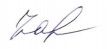 Себорейные кератомы – это поверхностные, часто пигментированные эпителиальные образования, обычно веррукозные, но могут быть представлены и гладкими папулами.Причина себорейного кератоза неизвестна, но в определенных типах были выявлены генетические мутации. Поражения обычно возникают в среднем возрасте и старше, чаще всего появляясь на туловище или висках. У темнокожих людей множественные поражения размером 1-3 мм могут возникать на скулах; это состояние называется папулезный дерматоз чернокожих.Себорейные кератомы растут медленно и имеют разный размер. Они могут иметь округлые или овальные очертания, красный, коричневый или черный цвет. Внешне себорейные кератомы имеют вид «приклеенных» образований, поверхность которых может быть веррукозной, бархатистой, восковидной, шелушащейся или покрытой корками.Себорейный кератоз в виде больших, множественных, и/или быстроразвивающихся поражений может быть кожным паранеопластическим синдромом (признак Лезера-Трела) у пациентов, у которых есть определенный вид рака (например, лимфома, рак органов желудочно-кишечного тракта).Проявления себорейного кератоза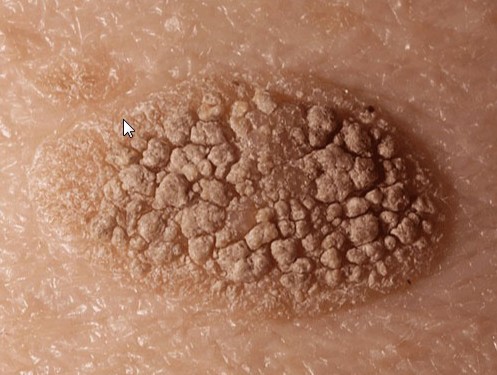 Себорейный кератоз - это доброкачественные пигментные образования. Причина заболевания неизвестна. Они, как правило, развиваются у пожилых людей, внешний вид напоминает налипшие пятна с веррукозной, бархатистой, восковой, чешуйчатой или покрытой коркой поверхностью.Себорейный кератоз (спина)На этой фотографии показан себорейный кератоз (гиперпигментированные очаги , похожие на приклеенные) на спине пациента.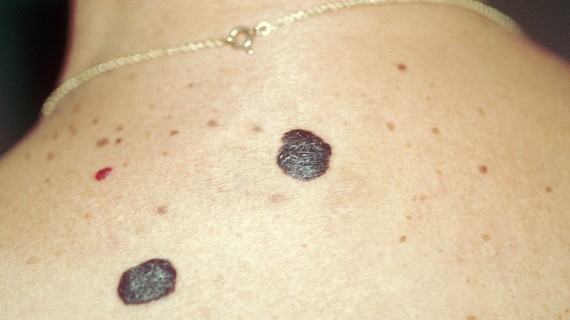 Черный папулезный дерматозНа этой фотографии показано несколько небольших очагов себорейного кератоза на скулах и лбу человека с темной кожей.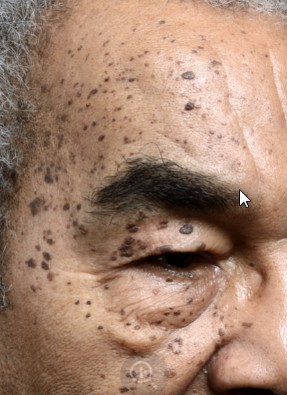 Симптом Лезера-ТрелаНа фотографии показан признак Лезера-Трела, который представлен множественными, плоскими и слегка приподнятыми, от телесного до темно-коричневого цвета, овальной и круглой формы доброкачественными образованиями кожи (себорейный кератоз) на спине пациента.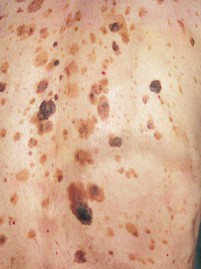 ДиагностикаКлиническая оценкаДиагноз на себорейный кератоз ставится на основании клинических признаков.ЛечениеУдаление рекомендовано только в случае, когда образования создают неудобстваПоражения не являются предраковыми и не требуют лечения, за исключением случаев, когда они вызывают неудобства, зуд или косметический дефект.Очаги поражения можно удалить с минимальным рубцеванием или практически без такового при помощи криотерапии (которая может вызвать гипопигментацию), либо электрокоагуляции или кюретажа после локальной инъекции лидокаина.Оценочный критерий Положительный/Отрицательный1.Структурированностьполож2.Наличие орфографических ошибокполож3.Соответствие текста реферата его темеполож4.Владение терминологиейполож5.Полнота и глубина раскрытия основных понятий темыполож6.Логичность доказательной базыполож7.Умение аргументировать основные положения и выводыполож8.Круг использования известных научных источниковполож9.Умение сделать общий выводполож